Recette des Crêpes200g de farine3 cuillères de soupe de “Maisena”Un peu de sel1 cuiller de  thé de ferment3 cuillères de soupe d’huile1,5 verre d’eau1,5 verre de lait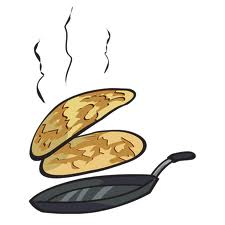    3 oeufs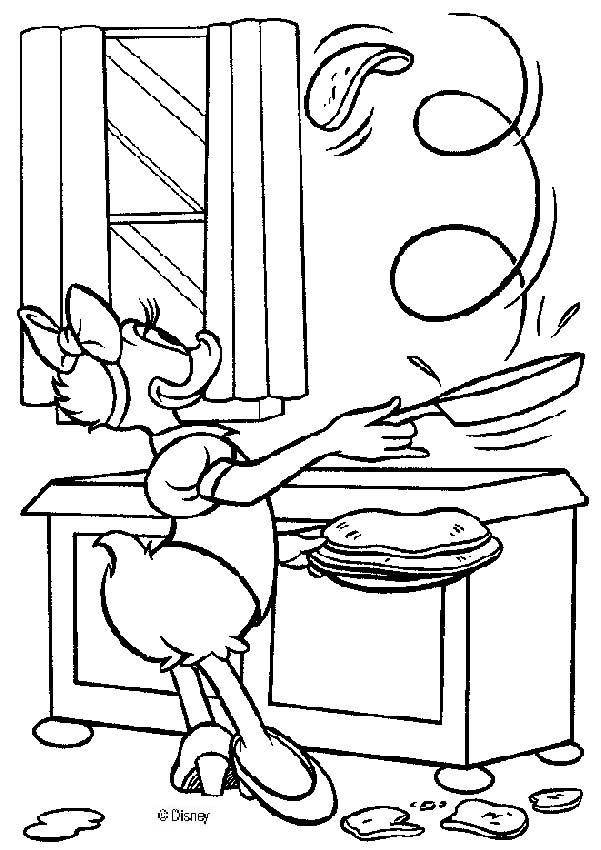 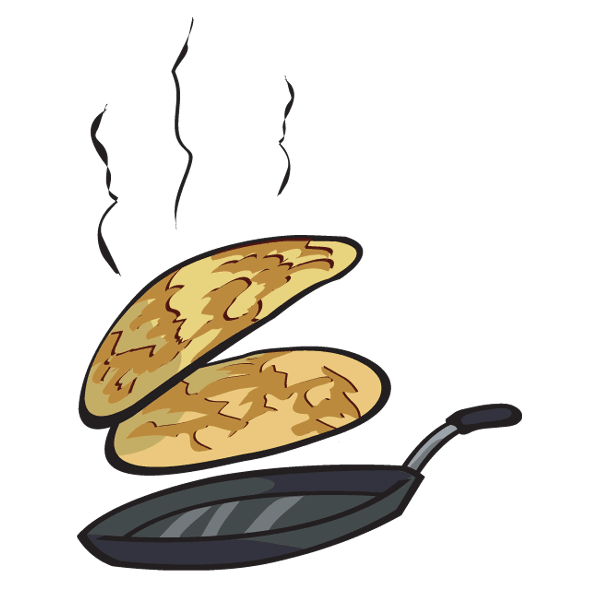 